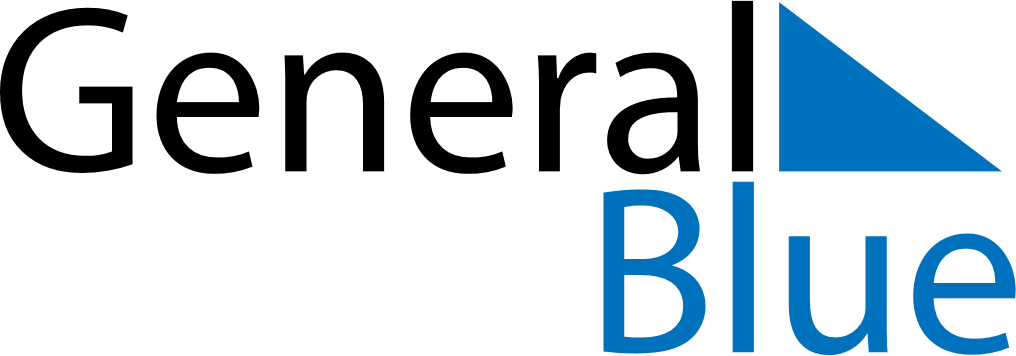 October 1866October 1866October 1866October 1866October 1866SundayMondayTuesdayWednesdayThursdayFridaySaturday12345678910111213141516171819202122232425262728293031